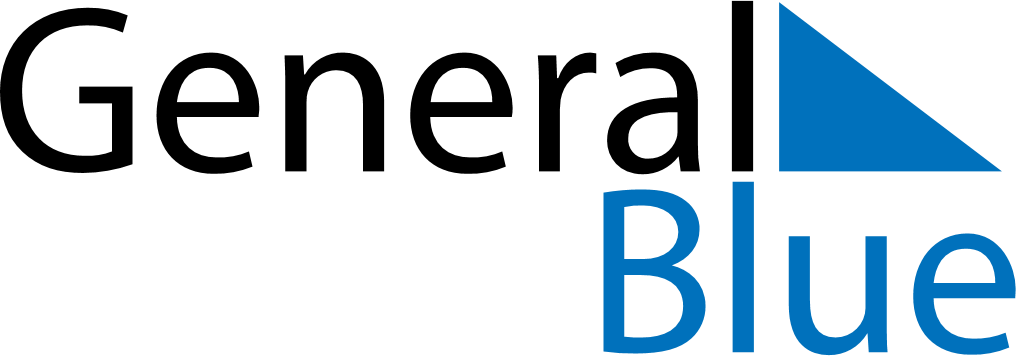 2026 – Q3Canada  2026 – Q3Canada  2026 – Q3Canada  2026 – Q3Canada  2026 – Q3Canada  JulyJulyJulyJulyJulyJulyJulySundayMondayTuesdayWednesdayThursdayFridaySaturday12345678910111213141516171819202122232425262728293031AugustAugustAugustAugustAugustAugustAugustSundayMondayTuesdayWednesdayThursdayFridaySaturday12345678910111213141516171819202122232425262728293031SeptemberSeptemberSeptemberSeptemberSeptemberSeptemberSeptemberSundayMondayTuesdayWednesdayThursdayFridaySaturday123456789101112131415161718192021222324252627282930Jul 1: Canada DayAug 3: Civic HolidaySep 7: Labour DaySep 30: National Day for Truth and Reconciliation